

Anno Scolastico …/….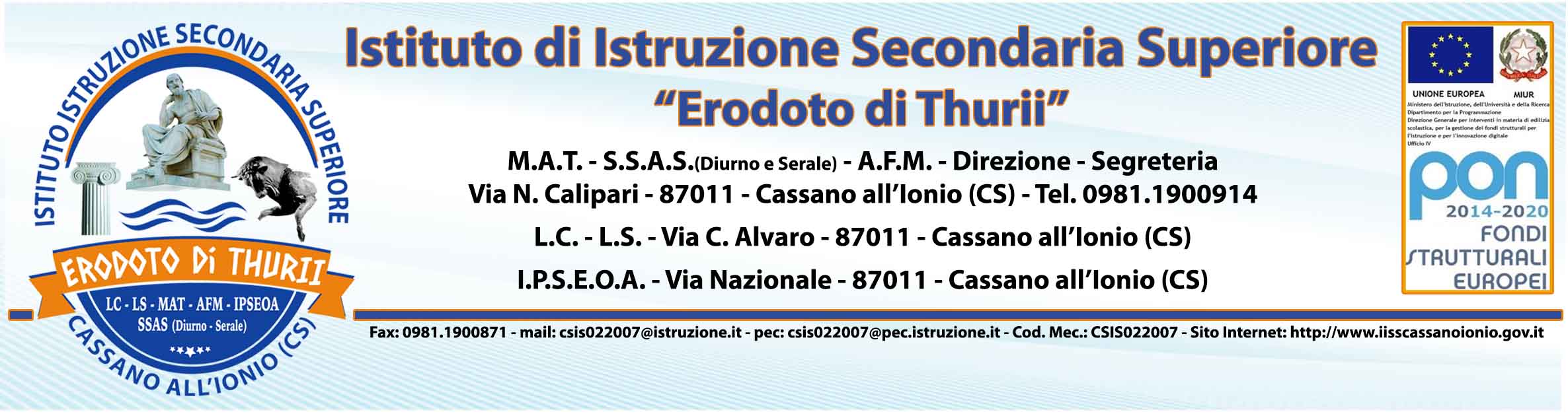 
                                                     RELAZIONE FINALE PER ESAME DI STATO

Presentazione dell'allieva/o

Presentazione clinica e funzionale dell'allieva

Il sostegno didattico


L'iter scolastico

Percorso svolto nella classe ____
Il programma 
Le prove svolte
Richiesta di prove
Abilità e competenze certificabili

Cassano All’Ionio ……………..                                                           Consiglio di classe

                                                                    _____________________________________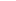 